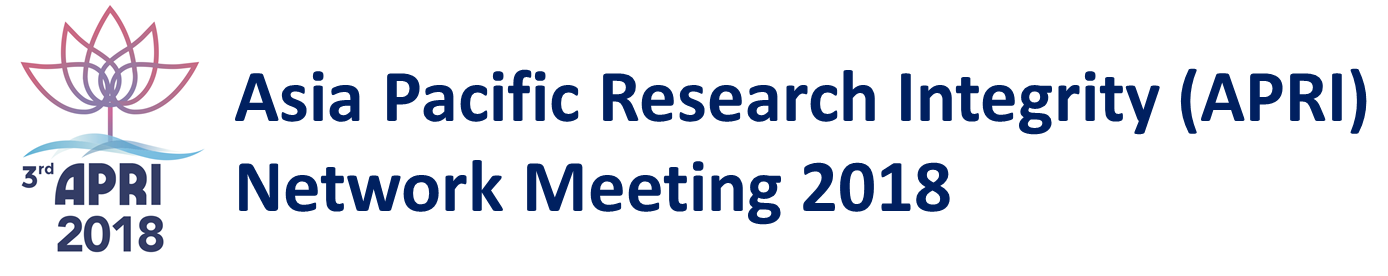 Travel Grant Application FormPart A – Applicant DetailsPart B – JustificationExperience with research integrity issues (no more than 250 words)Future plans to work in research integrity (no more than 250 words)Explanation of need (no more than 250 words)Notes: Travel grants of up to NT$15,000 (~US$500) will be available for participants from Australia, India, Indonesia, Japan, Mainland China, Malaysia, New Zealand, Pakistan, Philippines, Singapore, South Korea, Hong Kong, Thailand and Vietnam. Up to NT$30,000 (~US$1,000) will be available for participants from other countries of the Asian and Pacific Rim region.According to the regulations of Taiwan government, travel reimbursement will require your electronic ticket, air ticket invoice, and boarding pass stubs and a photocopy of your passport.Title:Last name:First name:Email address:Email address:Institution:Institution:Position in institution:Position in institution:Office Tel:Postal address:Postal address:Full name as printed on your passport:Full name as printed on your passport:Full name as printed on your passport:Please return the completed form to:APRI Network Meeting 2018 SecretariatEmail: 2018apri@gmail.comSubmission deadline: November 30, 2017Signature of applicant: